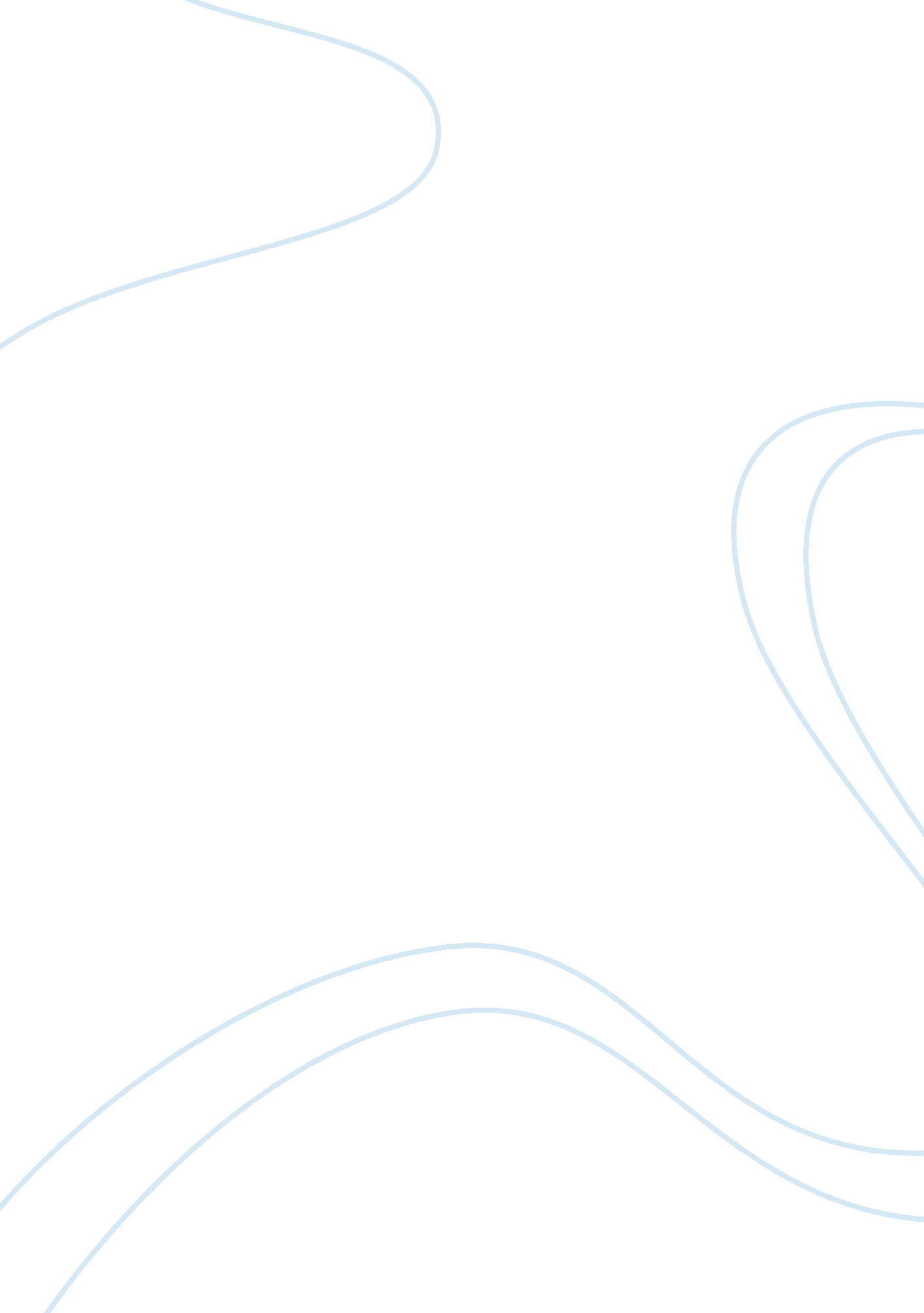 A raisin in the suntopics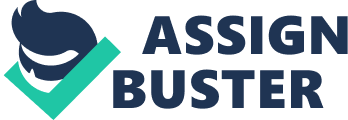 As you read the play, A Raisin in the Sun by Lorraine Handlebars, answer the following questions in complete sentences. Use specific examples from the play to support your answers. Act One 1. In a play, our attention is held by people in conflict. Look carefully at the opening scene through Walter’s exit (page 839). Point out the number of subjects, large and small, over which the characters argue. I DON” T OWN THIS DOC. Walter expresses his “ dream in scene 1. What does he want to do with Mama’s money? How does his dream conflict with Beneath ambition? 3. At the end of scene 2, why is Mama so angry with Walter? 4. It NAS Eden Sal a Tanat to enjoy a play we must Delve want Is unappealing Ana care about the characters. Is the action of the play believable so far? Explain your answer. 5. There has been a considerable build-up for Mama’s entrance, which occurs late in scene 1 . What are we told about Mama before she appears? In a play, showing is better than telling. When she makes her entrance, Mama immediately shows us in small ways what kind of woman and mother she is. What does she do, and what do her actions reveal about her character? 6. It is important that we know the strength of Mama’s religious beliefs because it is these beliefs that influence her decision not to give Walter the money. How does the playwright show us how strong Mama’s beliefs are? / I en contractor AT Salsas, Introduced In scene 2, gives us a Deterrent perspective on fife in the Younger household. What does Saga represent? How is he contrasted with George Morison, Beneath other admirer? Act Two 1. At the end of scene 1, we find out what Mama has done with the insurance money. What is Rut’s reaction to Mama’s news? What hints have we had earlier that this is what Ruth wanted all along? 2. In scene 2, what does Mama say and do that makes Walter feel differently about his future? In scene 3, what are we told and shown that convinces us that Walter has changed? 